	 	 	 	 	OPISKELIJAN ESITYS HARJOITTELUPAIKAKSI 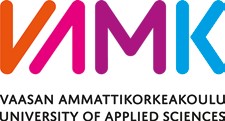 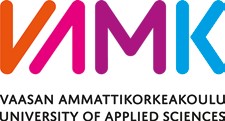 Opiskelijan tiedot Harjoittelupaikan tiedot Tiedot harjoittelusopimusta varten Varmista harjoittelua ohjaavan opettajan hyväksyntä harjoittelupaikan sopivuudesta.Nimi ja ryhmä Harjoittelun ajankohta Harjoittelun nimi Harjoitteluyksikkö  Yhteyshenkilö / ohjaaja  Osoite, puhelinnumero ja sähköpostiOrganisaatioSopimuksesta vastaava henkilö Osoite, puhelinnumero ja sähköposti